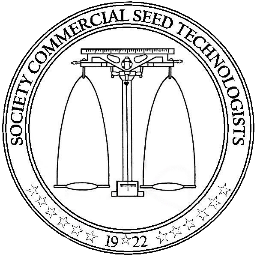 Application for Professional MembershipPlease return to:	Society of Commercial Seed Technologists			653 Constitution Ave NE			Washington, DC  20002			Phone: (202) 870-2412			Email: scst@seedtechnology.net					